от 15 марта 2021 года									           № 269Об утверждении калькуляции на замену одного прибора учёта 
электрической энергии в муниципальном жилищном фонде городского
 округа город Шахунья Нижегородской области на 2021 годРуководствуясь Федеральным законом от 06.10.2003 года  № 131-ФЗ "Об общих принципах организации местного самоуправления в Российской Федерации", Федеральным законом от 23.11.2009 года № 261-ФЗ "Об энергосбережении и о повышении энергетической эффективности и о внесении изменений в отдельные законодательные акты Российской Федерации", Уставом городского округа город Шахунья Нижегородской области, в целях осуществления мероприятий по своевременной  замене приборов учёта электроэнергии в муниципальном жилищном фонде администрация городского округа город Шахунья Нижегородской области  
п о с т а н о в л я е т:1.  Утвердить прилагаемую калькуляцию на замену одного прибора учёта электрической энергии в муниципальном жилищном фонде городского округа город Шахунья Нижегородской области на 2021 год.2. Управлению экономики, прогнозирования, инвестиционной политики и муниципального имущества городского округа город Шахунья Нижегородской области при подготовке задания на установку приборов учёта руководствоваться настоящим постановлением.3. Опубликовать настоящее постановление на официальном Интернет сайте администрации городского округа город Шахунья Нижегородской области.4. Настоящее постановление вступает в силу со дня его официального опубликования.5. Постановление администрации городского округа город Шахунья Нижегородской области от 11 февраля 2020 года № 121 «Об утверждении калькуляции на замену одного прибора учёта электрической энергии в муниципальном жилищном фонде городского округа город Шахунья Нижегородской области на 2020 год» признать утратившим силу со дня вступления в силу настоящего постановления.6. Контроль за исполнением настоящего постановления возложить на начальника Управления экономики, прогнозирования, инвестиционной политики и муниципального имущества городского округа город Шахунья Нижегородской области Козлову Е.Л.Глава местного самоуправлениягородского округа город Шахунья						          Р.В.КошелевУтвержденапостановлением администрациигородского округа город ШахуньяНижегородской областиот 15.03.2021 г. № 269Калькуляция на замену одного прибора учёта электрической энергии в муниципальном жилищном фонде городского округа город Шахунья Нижегородской области на 2021 годКалькуляция составлена без учёта НДС.___________________________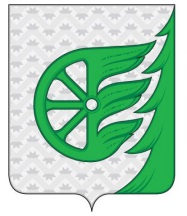 Администрация городского округа город ШахуньяНижегородской областиП О С Т А Н О В Л Е Н И Е№п/пНаименование статьи затратСуммав руб.1ФОТ349,632Страховые взносы105,593Автоуслуги934,664Материалы1403,565Общехозяйственные236,036Прочие30,62Итого3060,10Рентабельность 10%306,01Всего с рентабельностью3366,11